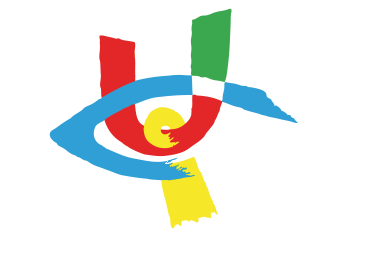 Prot. N. 21 /SS/U/ASS				Sassari, 28 febbraio 2023Relazione Morale Anno 2022Stimate Amiche e Stimati Amici,l’anno 2022 inizia per noi con un dato concreto: la certezza che con il progetto Editoria in Braille «Con il Tatto Vediamo», finanziato dall’Assessorato della dell’igiene e sanità e dell’assistenza sociale della RAS, ha permesso alla nostra sede territoriale di creare e diffondere con l’uso e la conoscenza del Braille, la cultura e la storia della Sardegna, rendendola accessibile a chi del tatto ne fa buon uso.Per noi era importante dare organizzazione a tale pensiero acquisendo a tale scopo, nuove professionalità e potenziando i servizi legati alla divulgazione della scrittura e lettura del Braille; con nuove e tecnologicamente avanzate barre braille, una stampante 3D per la creazione di oggetti per l’apprendimento delle forme attraverso la manipolazione e una nuova stampante UV Led per fare scrittura in rilievo su qualsiasi materiale dalla stoffa, alla plastica o al metallo, dando in tal modo un ulteriore impulso all’arte e alla creazione attraverso il tatto.Il rapporto di collaborazione tra l’Associazione e la Commissione per Accertamento Cecità ha permesso di ridurre drasticamente i tempi legati alla richiesta e alla convocazione degli accertamenti, accelerandone la consegna delle pratiche all’ente preposto. Ricordiamo ancora il blocco totale e poi parziale del lavoro della Commissione, causa per i richiedenti di ansie, delusione e purtroppo mortificazione sui diritti che una volta riconosciuti scomparivano tra le nebbie della burocrazia.I servizi e progetti hanno incrementato nel corso dell’anno il sistema di soddisfare le richieste tese, legate al superamento delle barriere sia amministrative che umane, migliorandone in tal modo la tecnica dell’informazione, rendendo il tutto accessibile.Risultato tangibile è l’iscrizione di 41 nuovi soci, che hanno modificato in positivo con la loro presenza e quindi esperienza e dialogo, il pensiero e le azioni fornite da noi tutti.A tale scopo abbiamo creato e realizzato nuove forme di accoglienza con progetti ideati dal C.d.A., elaborati dai collaboratori interni e dai professionisti esterni.Elenchiamo a tal proposito le operatività svolte partendo dai Servizi alla persona, dove per persona intendiamo il cieco e l’ipovedente, le loro famiglie indipendentemente dal loro essere associati o no; perché lo scopo primario dell’UICI è quello di accogliere, ascoltare, rispondere e risolvere.Il team di collaboratori supportati e sostenuti dal C.d.A. e dalla segreteria territoriale, hanno dato vita e potenziato servizi quali:- l’accoglienza, resa possibile attraverso il protocollo di intesa con il Comune di Sassari (con il progetto PUC) per accompagnamenti, ascolto e assistenza sia sociale che culturale con particolare attenzione al tempo libero dedicato alle singole persone che ne fanno richiesta, ma anche per una semplice passeggiata in città.Inoltre, durante l’anno appena trascorso il servizio di accompagnamento ai soci, non si è mai interrotto grazie al lavoro dei volontari del Servizio Civile Nazionale.Bisogna ricordare infine la convenzione con l’UEPE grazie alla quale decine di donne e uomini hanno dato il loro contributo volontario al mantenimento e manutenzione dei nostri uffici, oltre a quelle attenzioni che nascono dal rapporto umano che scopre la bellezza delle diversità.- Supporto informatico sull’utilizzo della Disability card Europea, dello SPID, della tessera sanitaria e della carta di identità elettronica, strumenti ormai indispensabili per richiedere, accedere alle piattaforme pubbliche come INPS, Agenzia delle Entrate, ATS, ATP, Arst, servizio anagrafe comunali, ormai aperte in maniera prioritaria con sportelli telematici che semplificano il rapporto tra il cittadino cieco e ipovedente e la burocrazia; la consegna a domicilio gratuita del dispositivo Alexa ai soci in regola con il tesseramento. Queste novità per essere concrete avevano bisogno del supporto della formazione professionale, da parte del nostro personale che prontamente ha accettato tale novità, il tutto a titolo gratuito.Oltre alle attività quotidiane, ampio spazio è stato dedicato alla apertura di nuovi protocolli di intesa con associazioni ed enti che percorrevano gli stessi intenti.Consapevoli dell’impatto che altre patologie danneggiano in maniera irreversibile la salute e vita degli occhi, la nostra sede territoriale ha aperto le porte a realtà importanti come «Diabete Zero», dando il via a progetti di prevenzione comune e screening legati al diabete e alla maculopatia retinica. Il 2022 ha concretizzato tale rapporto con la presenza per due volte alla settimana di figure professionali che rispondono ai numerosi quesiti che accompagnano la scoperta di tali forme patologiche.Un passo verso la sensibilizzazione della popolazione riguardo determinate patologie è rappresentato dall’apertura della neo nata Agenzia Internazionale per la Prevenzione della Cecità territoriale di Sassari (IAPB sede Sassari). Attraverso il suo lavoro si è dato impulso alle campagne di sensibilizzazione, di prevenzione alla cecità nelle scuole, nei canali di informazione social e televisivi grazie anche alla presenza nella Commissione nazionale del Ministero della Salute che si occupa di tali temi, della nostra coordinatrice oculista e del comitato territoriale Sassari IAPB portando avanti le esigenze del nostro territorio sia locale che regionale.Nel provare a comprendere le altre realtà che ci circondano si è dato il giusto respiro a protocolli di intesa con il mondo museale provinciale e regionale, nati per rispondere al nostro desiderio di incontrare e capire l’arte e la cultura della nostra Terra, in concordanza e comprensione con la dirigente del museo Sanna e la Direzione regionale musei Sardegna.Grazie ai contributi della Fondazione Sardegna, abbiamo rinnovato nel territorio gli incontri formativi aperti a tutti, con particolare attenzione alle scuole e ai docenti sui temi di scrittura e lettura del Braille e la lingua italiana dei segni, oltre alla comunicazione legata all’approccio da parte degli insegnanti di sostegno alla disabilità visiva.Di seguito una indicazione di massima sul lavoro e i progetti svolti:- Progetto Editoriale Braille - Ras «Con il tatto vediamo», che ha dato la possibilità di far conoscere la storia e la cultura della nostra ragione con la produzione di testi in braille di autori sardi contemporanei e non, alle biblioteche dell’isola, dando così la possibilità per le persone cieche, anche nei piccoli centri, di attingere al patrimonio culturale regionale.- Apertura Sede Olbia: si è concretizzato un patto con una importante associazione nella città di Olbia e nel suo territorio, per dare spazio alle richieste di assistenza e servizi purtroppo numerose.- Giornata del Cane Guida: La giornata internazionale del cane guida in collaborazione con altre associazioni cinofile; incontri nelle scuole e nelle università dove le nostre socie e i nostri soci con il loro amati compagni a quattro zampe, hanno dato dimostrazione di autonomia e mobilità, concedendosi liberamente alle numerose domande degli studenti presenti.- Gita a Roma: momenti ricreativi che nell’incontro della nostra sezione rappresentata dai numerosi soci e famiglie con quella che da semplice gita si trasformava in un intenso momento di commozione e gioia nell’incontro con il Santo Padre. Durante gli incontri la nostra stamperia Braille ha donato al Papa un libro di fiabe prodotto in Braille.- Presentazione LetiSmart voce: sul terreno delle nuove tecnologie legate alla mobilità e autonomia, la Sezione Territoriale di Sassari in un evento pubblico presente l’ideatore e progettista Marino Attini ha presentato il LetiSmart voce, che ha creato un vivo interesse tra le associazioni del commercio, del trasporto pubblico e delle istituzioni locali e regionali presenti.- Testi Scolastici Braille: produzione dei testi scolastici in Braille elaborati dalla nostra Stamperia e celermente consegnati, dando ai nostri studenti la certezza di vivere alla pari la didattica e l’apprendimento scolastico.- Fit Walking: un altro punto importante è quello legato alla manifestazione Fit-Walking che con cadenza annuale ci vede attraverso il momento sportivo della marcia permette ai nostri soci di incontrare realtà associative provinciali e regionali, abbracciando tutti i temi delle diverse forme di disabilità e associazione che dedicano il loro tempo all’ambiente, alla cultura e al vivere sociale.- Giornata Santa Lucia: dopo il negativo e drammatico periodo pandemico, quest’anno la Giornata di Santa Lucia ha riaperto le porte della nostra sezione a quell’incontro di fede nel nome della Santa, con la celebrazione della Santa Messa nel salone e a seguire abbiamo ritrovato l’abitudine e il piacere di incontrarci condividendo un sano momento ricreativo nella nostra casa comune.Si è dato il via alla festa anche essa interrotta dedicata alle amiche e agli amici che in questi ultimi 3 anni sono andati in pensione.I fatti e gli atti descritti sono oggetto di crescita per noi, al di là delle difficoltà che giornalmente l’associazione incontra, dando sempre priorità alle situazioni spesso non facili, potenziando la presenza in tutto il territorio, dove l’isolamento e il silenzio non aiutano e non risolvono.Care socie e Soci, un particolare ringraziamento va ai nostri accompagnatori, spesso nostri familiari che, con dedizione e pazienza, supportano e sopportano il nostro umorale approccio alla cecità e alla ipovisione; dare quindi la priorità alla nostra autonomia e mobilità, semplifica il vivere quotidiano all’interno delle nostre case e all’esterno.Con questa immagine, vi ringrazio per la pazienza con cui sopportate il Presidente, ringraziando tutto il CdA e il personale per il proficuo lavoro svolto nel corso dell’anno 2022; alimentando il desiderio, la voglia e l’orgoglio di guidare questa sezione territoriale.Un grande e affettuoso abbraccioIl Presidente Francesco Santoro